HBP Surgery Week 2022 대회 개최 안내2022년 한국간담췌외과학회 국제학술대회 및 56차 정기학술대회 (HBP Surgery Week 2022)가 오는 2022년 3월 3일(목)부터 5일(토)까지 서울 콘래드 호텔에서 개최됩니다. 올해로 6회째를 맞이하는 HBP Surgery Week 2022은 ‘Create the Next Normal Beyond Limits’라는 주제 아래 온라인과 오프라인을 통해 간담췌 분야에 대한 다양한 학술적, 인적 교류의 장이 될 것입니다. 지금까지의 성공적인 개최를 발판 삼아, 더욱 발전하고 나아가는 간담췌 외과 협력의 장이 될 수 있도록 여러분들의 많은 관심과 참여 부탁드립니다.■ 대회 개요■ 주요 일정■ 초록 제출 안내1. 초록 제출 마감일: 2021년 12월 31일(금)2. 온라인 제출 링크: https://khbps.org/html/subpage/abstract.html3. Topics4. Awards■ Grant1. 대상
• 한국간담췌외과학회 평생회원 또는 해당 년도 회비를 납부한 정회원
• 버츄얼/오프라인 참석 발표자
• 타 기관 지원이 없는 참가자2. 제공 사항■ Program at a Glance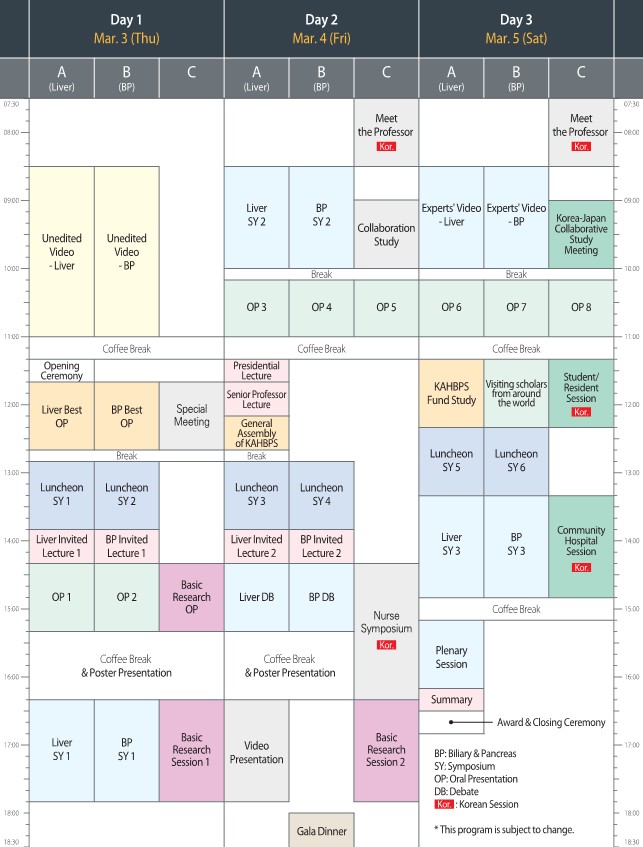 행사명2022년 한국간담췌외과학회 국제학술대회 및 56차 정기학술대회(HBP Surgery Week 2022 & The 56th Annual Congress of the Korean Association of HBP Surgery, HBP Surgery Week 2022)일정 및 장소2022년 3월 3일(목) – 5일(토), 서울 콘래드 호텔대회형식하이브리드 (온라인 + 오프라인)주최한국간담췌외과학회주제Create the Next Normal Beyond Limits공식 언어영어홈페이지http://www.khbps.org/프로그램Invited Lectures, Symposia, Unedited Video, Debate Sessions, Luncheon Symposia, Experts’ Video, Meet the Professor, Video & Oral & Poster Presentation, Poster Presentations and Exhibition문의처HBP Surgery Week 2022 사무국전화: 02-557-8422ㅣ팩스: 02-557-8428ㅣ이메일: HBPsurgery@khbps.org초록 제출대회 등록대회 등록초록 제출사전 등록현장 등록2021년 12월 31일(금)까지2022년 2월 4일(금)까지2022년 2월 4일(금)부터~>> 초록 제출하러 가기>> 등록하러 가기>> 등록하러 가기LiverBiliary & PancreasHBPLiver Disease/SurgeryTransplantationOthers (ERAS, Education etc.)Biliary Disease/SurgeryPancreas Disease/SurgeryTransplantationOthers (ERAS, Education etc.)Basic Research구분상금Presidential Award50만원 + 상장 수여Best Oral Presentation Award30만원 + 상장 수여Distinguished Presentations(Oral / Poster)20만원 + 상장 수여Best Poster Presentation Award10만원 + 상장 수여구분제공 사항수도권20만원 지방40만원